        Направляю  Вам  повестку 28-го заседания Собрания депутатов Карталинского муниципального района, которое состоится 24 ноября 2022 года в 11-00 часов местного времени в большом зале администрации Карталинского муниципального района. Прошу не планировать командировки и другие мероприятия в этот день.О ходе финансирования и реализации программ правоохранительной направленности  Карталинского муниципального  района в 2022 году (Щепетов А.С.).О внесении изменений в решение Собрания депутатов Карталинского муниципального района от 23 декабря 2021 года № 217«О принятии части полномочий по решению вопросов местного значения Карталинского городского поселения Карталинским муниципальным районом» (Максимовская Н.А.).О внесении изменений в решение Собрания депутатов Карталинского муниципального района от 25.11.2021 года № 192 (Ломовцев С.В.).О внесении изменений в решение Собрания депутатов Карталинского муниципального района от 23 декабря 2021 года №220 «О бюджете Карталинского муниципального района на 2022 год и на плановый период 2023 и 2024 годов»  (Свертилова Н.Н.).Об исполнении бюджета Карталинского муниципального района за 9 месяцев 2022 года (Свертилова Н.Н.).О назначении публичных слушаний по проекту решения «О бюджете Карталинского муниципального района на 2023 год и на плановый период 2024 и 2025 годов»  (Слинкин Е.Н.).О внесении изменений в решение Собрания депутатов Карталинского муниципального района от 29.10.2020 года №3-Н «О формировании состава постоянных комиссий Собрания депутатов  Карталинского муниципального района»  (Слинкин Е.Н.). О внесении изменений в решение Собрания депутатов Карталинского муниципального района от 29.10.2020 года №5-Н «О создании депутатского объединения партии «Единая Россия» в Собрании депутатов  Карталинского муниципального района»  (Слинкин Е.Н.).О состоянии кадрового обеспечения медицинскими работниками и материально-технической базы в Карталинском муниципальном районе (Губчик О.В.).О мерах социальной поддержки гражданам, достигшим возраста 55 лет для женщин и 60 лет для мужчин по проезду в пригородном автомобильном транспорте общего пользования (Копылова Е.В.).О бесплатном проезде  для  учащихся из многодетных и малообеспеченных семей в пригородном автотранспорте общего пользования (Копылова Е.В.).О мерах социальной поддержки участникам народного хора русской песни «Память сердца» по проезду в пригородном автомобильном транспорте общего пользования (Копылова Е.В.).О бесплатном проезде в пригородном автомобильном транспорте общего пользования для учащихся из семей  участников СВО на  ноябрь, декабрь 2022 года (Копылова Е.В.).О бесплатном проезде в пригородном автомобильном транспорте общего пользования для учащихся из семей  участников СВО на 2023 год (Копылова Е.В.).О согласовании приобретения муниципальным образованием Карталинский муниципальный район комбинированной дорожной машины КО-829ДМ на шасси МАЗ-534025 (Селезнёва Е.С.). О внесении изменений в Положение «Об Управлении по имущественной и земельной политике Карталинского муниципального района»  (Селезнёва Е.С.). О внесении изменений в решение Собрания депутатов Карталинского муниципального района  №301-Н от 26 мая 2022 года «Об утверждении перечня движимого имущества, находящегося в государственной собственности Челябинской области, передаваемого в собственность Карталинского муниципального района (автомобили)» (Селезнёва Е.С.).Об утверждении перечня движимого имущества, находящегося в государственной собственности Челябинской области, передаваемого в собственность Карталинского муниципального района (ноутбуки) (Селезнёва Е.С.).Разное.Председатель Собрания депутатовКарталинского муниципального района                                                  Е.Н. Слинкин 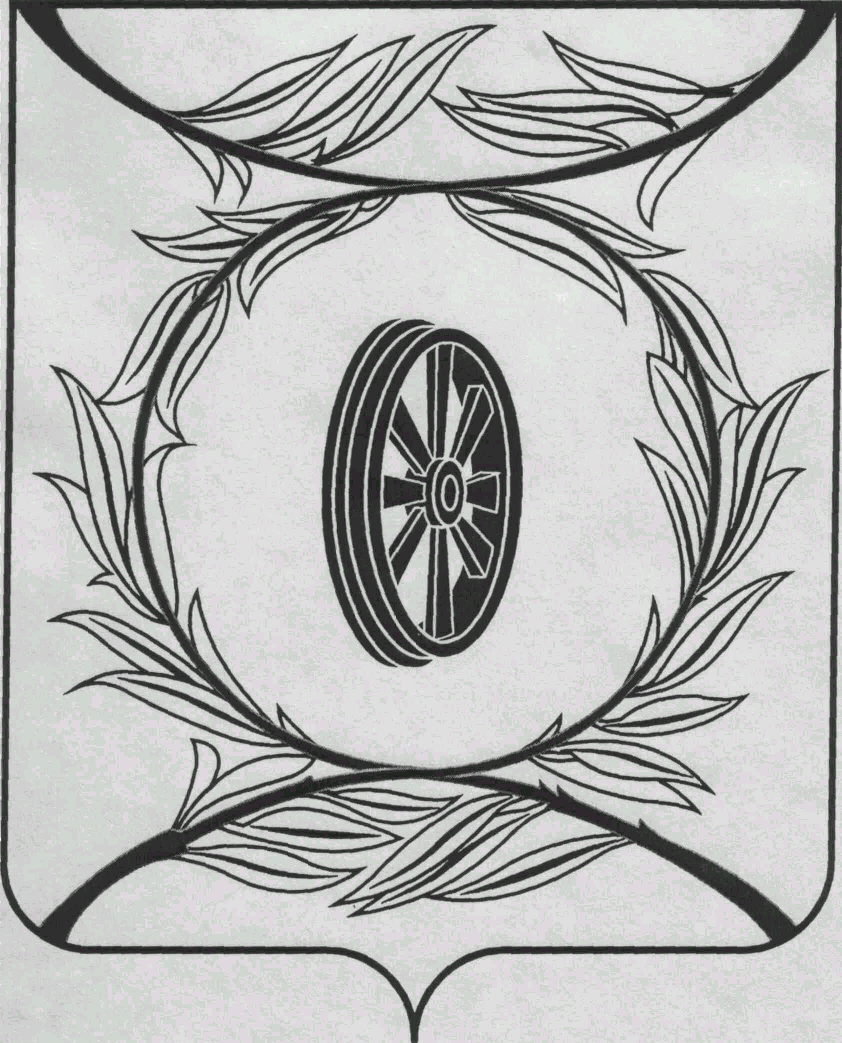                СОБРАНИЕ ДЕПУТАТОВ
                    КАРТАЛИНСКОГО  
          МУНИЦИПАЛЬНОГО РАЙОНА             457351, Челябинская область
           город Карталы, улица Ленина, 1
           телефон/факс : (835133)  2-20-57
             от 23 ноября  2022 года №316телефон : (835133) 2-28-90от ____ января 2014  года №_____Депутатам Собрания депутатов Кмр,Докладчикам,Приглашённым
